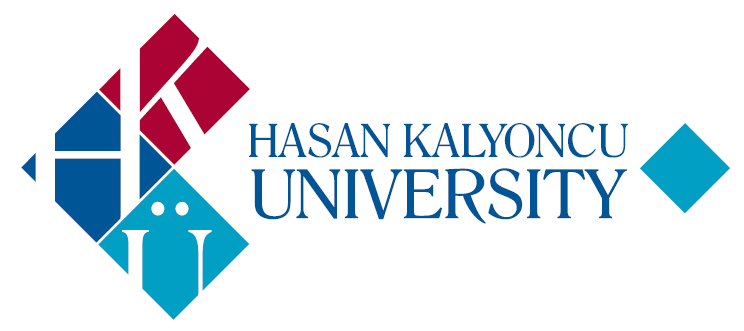 HASAN KALYONCU UNIVERSITYFaculty of EngineeringCourse Description FormCOURSE:   Turkish Language and Literature IICOURSE:   Turkish Language and Literature IICOURSE:   Turkish Language and Literature IICOURSE:   Turkish Language and Literature IICOURSE:   Turkish Language and Literature IICODE:    TÜR102SEMESTER: SPRINGSEMESTER: SPRINGSEMESTER: SPRINGSEMESTER: SPRINGLANGUAGE: TURKISHTYPE: COMPULSORYTYPE: COMPULSORYTYPE: COMPULSORYTYPE: COMPULSORYPRE-REQUISITES: -CO-REQUISITES: -THEORYPRACTICALCREDITECTSWEEKLY HOURS:    22022CONTENT OF THE COURSE: Spelling, punctuation and composition (punctuation marks, other signs), spelling rules (spelling of capital letters, spelling of numbers, spelling of abbreviations, spelling of quote words), Composition (purpose of composition, method of writing composition), composition, plan, introduction, development, result, narrative characteristics, clarity of expression, simplicity in expression, sincerity in expression, disorders of expression (use of synonyms in sentences), misuse of expressions, forms of expression (explanation, story, succinct expression, description, satire, portrait, proof, speech, verse expression types), oral expression types (daily and unprepared speech, prepared speech, open session, debate, panel), written expression types (letters, telegraph, greetings, invitations, literary letters), business letters, formal letters, petitions, reports, record, decision, announce, advertisement, chat, review, remembrance, travel article, interview, survey, autobiography, biography, novel, story, fairy tale, fable, theater, tragedy, drama, script).OBJECTIVE OF THE COURSE: The aim of this course is to make students aware of the structure and functioning of the Turkish language and the richness of the mother tongue which is the basic element of our national unity.WEEKLY SCHEDULEWEEKLY SCHEDULEWeek Topics1Punctuation marks (period, comma, semicolon, colon, exclamation, point .)2Punctuation marks (quotation marks, parenthesis ...)3Rules of Spelling (Spelling of capital letters, spelling of numbers, spelling of combined words)4Spelling rules (Spelling of idioms, dilemmas, quote words and foreign names5Spelling rules (Spelling of abbreviations and some annexes)6Composition (definition, purpose, methods of being successful in composition)7Methods of writing essays (forming auxiliary and main ideas, making plans)8Midterm9Methods of writing a composition (paragraph creation, methods of developing thinking in paragraph)10Expression features11Disorders of expression12Types of expression13Types of expression (written expression- story, novel, theater, poetry ...)14Types of expression (written expression- story, novel, theater, poetry ...)TEXTBOOK: Ergin, Prof Dr. Muharrem, 1995, ÜNİVERSİTELER İÇİN TÜRK DİLİ, Bayrak Yay. İstanbul. ÖNER, Sakin 2005, Örneklerle Kompozisyon, Düzenli Yazma ve Konuşma Sanatı, Yuva Yay. İstan Moran, Berna, Türk Romanına Eleştirel Bir Bakış, c. 1, 2, 3, İletşim Yayınları, 1983-1994EVALUATION SYSTEM:EVALUATION SYSTEM:EVALUATION SYSTEM:IN-TERM STUDIESQUANTITY PERCENTAGE (%)Midterm Exam140HomeworkLaboratory worksQuizFinal Exam160TOTAL2100CONTRIBUTION OF INTERM STUDIES TO OVERALL GRADE140CONTRIBUTION OF FINAL EXAMINATION TO OVERALL GRADE160TOTAL2100COURSE CATEGORY:PERCENTAGE (%)Mathematics and Basic SciencesEngineeringEngineering DesignSocial Sciences100TABLE OF ECTS / WORKLOAD:TABLE OF ECTS / WORKLOAD:TABLE OF ECTS / WORKLOAD:TABLE OF ECTS / WORKLOAD:ActivitiesQUANTITY Duration(Hour)TotalWorkloadCourse Duration13226Hours for off-the-classroom study (Pre-study, practice)14228Laboratory worksMid-term122Final examination122HomeworkQuizTotal Work Load58Total Work Load / 301.93ECTS Credit of the Course2PO1PO2PO3PO4PO5PO6PO7PO8PO9PO10PO11LO100000020000LO200000020000PO: Program Outcomes | LO: Learning Outcomes Values: 0: None | 1: Low | 2: Medium | 3: HighPO: Program Outcomes | LO: Learning Outcomes Values: 0: None | 1: Low | 2: Medium | 3: HighPO: Program Outcomes | LO: Learning Outcomes Values: 0: None | 1: Low | 2: Medium | 3: HighPO: Program Outcomes | LO: Learning Outcomes Values: 0: None | 1: Low | 2: Medium | 3: HighPO: Program Outcomes | LO: Learning Outcomes Values: 0: None | 1: Low | 2: Medium | 3: HighPO: Program Outcomes | LO: Learning Outcomes Values: 0: None | 1: Low | 2: Medium | 3: HighPO: Program Outcomes | LO: Learning Outcomes Values: 0: None | 1: Low | 2: Medium | 3: HighPO: Program Outcomes | LO: Learning Outcomes Values: 0: None | 1: Low | 2: Medium | 3: HighPO: Program Outcomes | LO: Learning Outcomes Values: 0: None | 1: Low | 2: Medium | 3: HighPO: Program Outcomes | LO: Learning Outcomes Values: 0: None | 1: Low | 2: Medium | 3: HighPO: Program Outcomes | LO: Learning Outcomes Values: 0: None | 1: Low | 2: Medium | 3: HighINSTRUCTOR(S):Ins. Sakine HakkoymazFORM PREPARATION DATE:22.05.2019LEARNING OUTCOMES OF THE COURSE:PROGRAM OUTCOMES:
LO1: Students will be able to know the languages used in the world and the place of Turkish language among the world languages, will be able to express themselves by internalizing Turkish Language and be accepted in societyLO2: Students will be able to understand and use their own mother tongue better, and will be able to use science and knowledge better as a native speaker.PO1: Adequate knowledge in mathematics, science and engineering subjects pertaining to the relevant discipline; ability to use theoretical and applied knowledge in these areas in complex engineering problems.PO2: Ability to identify, formulate, and solve complex engineering problems; ability to select and apply proper analysis and modeling methods for this purpose.PO3: Ability to design a complex system, process, device or product under realistic constraints and conditions, in such a way as to meet the desired result; ability to apply modern design methods for this purpose.PO4: Ability to devise, select, and use modern techniques and tools needed for analyzing and solving complex problems encountered in engineering practice; ability to employ information technologies effectively.PO5: Ability to design and conduct experiments, gather data, analyze and interpret results for investigating complex engineering problems or discipline specific research questions.PO6: Ability to work efficiently in intra-disciplinary and multi-disciplinary teams; ability to work individually.PO7: Ability to communicate effectively in Turkish, both orally and in writing; knowledge of a minimum of one foreign language; ability to write effective reports and comprehend written reports, prepare design and production reports, make effective presentations, and give and receive clear and intelligible instructions.PO8: Recognition of the need for lifelong learning; ability to access information, to follow developments in science and technology, and to continue to educate him/herself.PO9: Consciousness to behave according to ethical principles and professional and ethical responsibility; knowledge on standards used in engineering practice.PO10: Knowledge about business life practices such as project management, risk management, and change management; awareness in entrepreneurship, innovation; knowledge about sustainable development.PO11: Knowledge about the global and social effects of engineering practices on health, environment, and safety, and contemporary issues of the century reflected into the field of engineering; awareness of the legal consequences of engineering solutions.